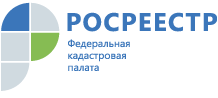 ПРЕСС РЕЛИЗБолее 15,2 тыс. земельных участков могут быть сняты с кадастрового учетаВ настоящее время в ЕГРН по Владимирской области содержатся сведения о 15,2 тыс. участках, учтенных до 1 марта 2008 года, информация о правообладателях которых в реестре недвижимости отсутствует.Согласно Федеральному закону «О государственной регистрации недвижимости» земельные участки, учет которых был проведен до 1 марта 2008 года, а также участки, кадастровый учет которых не производился, но права собственности на которые возникли до 1 марта 2008 года и не прекращены по настоящее время, подлежат снятию с кадастрового учета.Для того чтобы легализовать права, необходимо обратиться в ближайший офис МФЦ «Мои документы» с заявлением и документом-основанием для проведения регистрации прав.